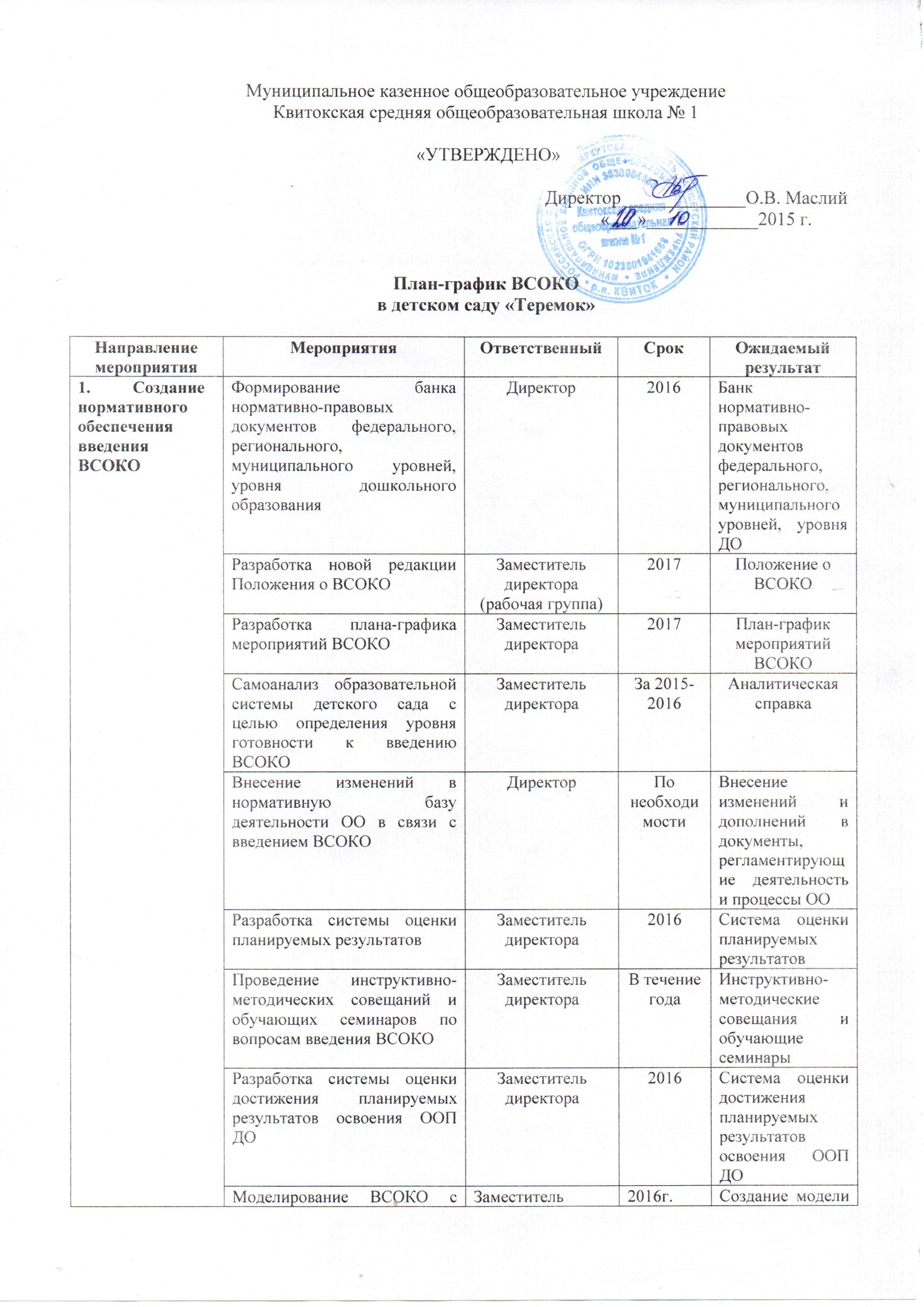  учетом методических рекомендаций и социального запроса родителей воспитанниковдиректора ВСОКО в детском саду2. Создание организационного обеспечения ВСОКОАнализ имеющихся в детском саду условий и ресурсного обеспечения реализации плана ВСОКОЗаместитель директора2016г.Оценка ресурсов детского сада с учётом требований ВСОКО2. Создание организационного обеспечения ВСОКОРазработка плана методического сопровождения введения ВСОКО в детском садуЗаместитель директора2015-2016План методического сопровождения введения ВСОКО в детском саду2. Создание организационного обеспечения ВСОКОПедагогический совет по введению и результатам ВСОКОЗаместитель директора2016г.Заседание педагогического совета3. Создание кадрового обеспечения введения ВСОКОАнализ кадрового обеспечения введения ВСОКО в детском садуДиректор, Заместитель директора2015-.Аналитическая справка3. Создание кадрового обеспечения введения ВСОКООрганизация участия педагогов детского сада в семинарах по ВСОКО в дошкольных организациях, на муниципальных, региональных семинарахДиректор,Заместитель директораВ течение годаУчастие в муниципальных научно-практических конференциях, педагогических семинарах.Заседание методического совета «Эффективность ВСОКО».Заседания МО «Изучение и обсуждение ВСОКО в детском саду»3. Создание кадрового обеспечения введения ВСОКОРазработка плана научно-методических семинаров (повышения квалификации) с ориентацией на проблемы ВСОКОЗаместитель директораВ течение годаПлан научно-методических семинаров (повышения квалификации) с ориентацией на проблемы ВСОКО4. Создание информационного обеспечения ВСОКООрганизация изучения общественного мнения по результатам ВСОКО и внесения возможных дополнений в содержание системы контроля качества, в том числе через сайт ООЗаместитель директора2017г.Размещение на сайте ОО информации о ВСОКО4. Создание информационного обеспечения ВСОКОИнформирование родителей воспитанников о ВСОКО и результатах в детском саду через сайт, проведение родительских собраний.Заместитель директораВ течение годаИнформирование общественности о ходе и результатах ВСОКО4. Создание информационного обеспечения ВСОКООрганизация изучения мнения родителей (законных представителей воспитанников) по вопросам ВСОКОЗаместитель директораМониторинговая служба2016- 2017г.Размещение на сайте ОО информации о ВСОКООбеспечение публичной отчетности ОО о ходе и результатах ВСОКОДиректор, Заместитель директораежегодноРазмещение на сайте ОО